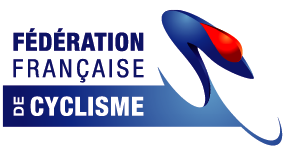 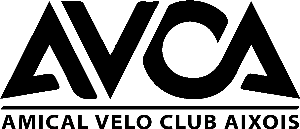 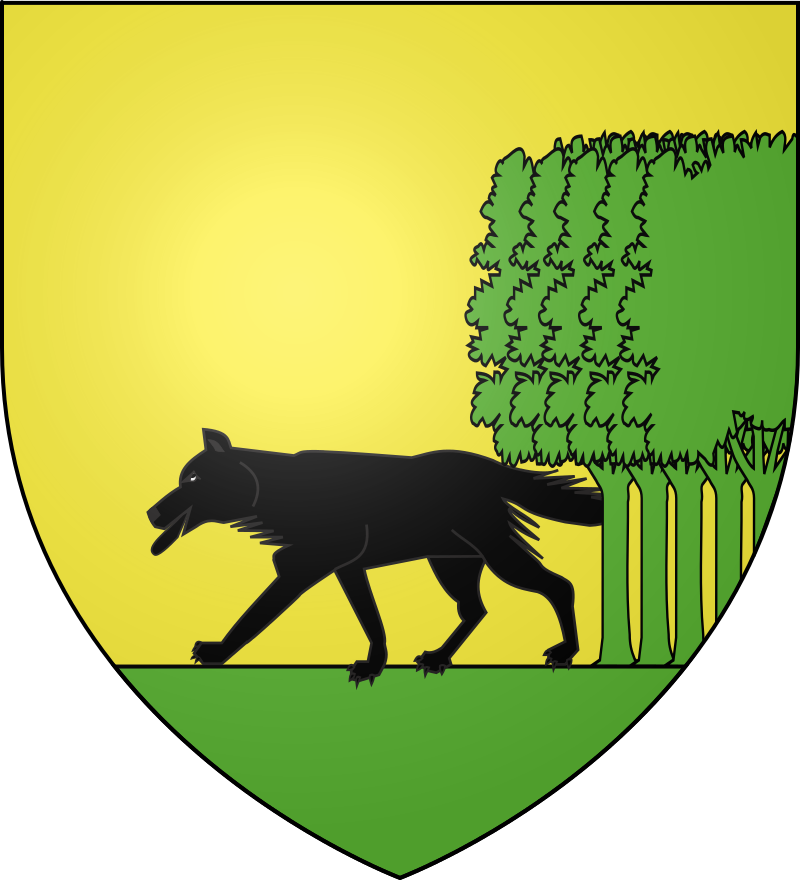 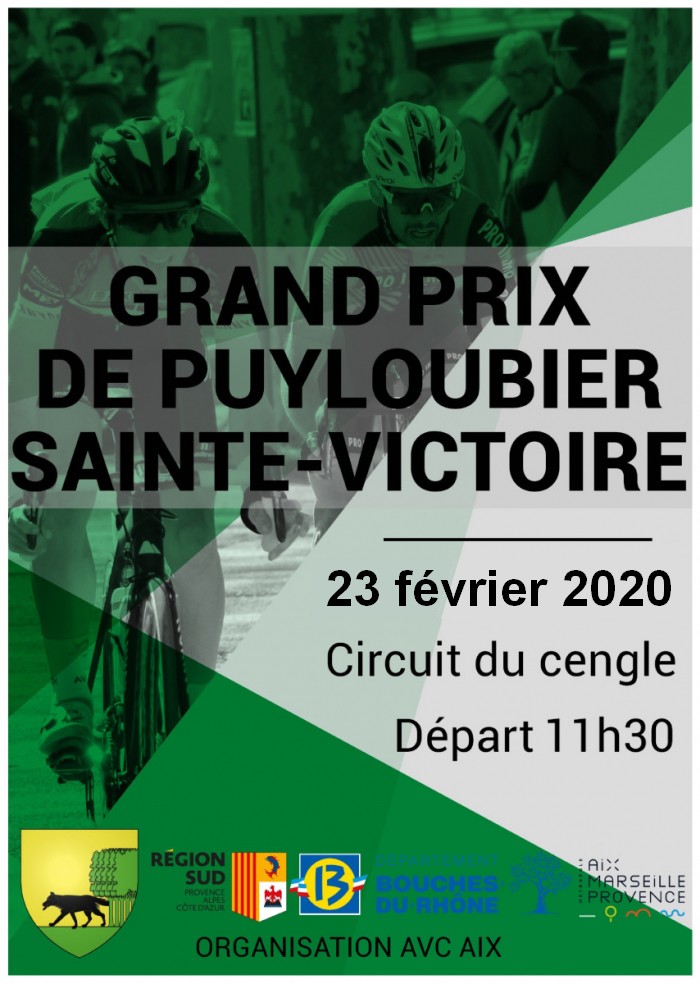 _____  Le PARCOURS  ______Pour un total de 122 kilométres8 Tours de 15,25 km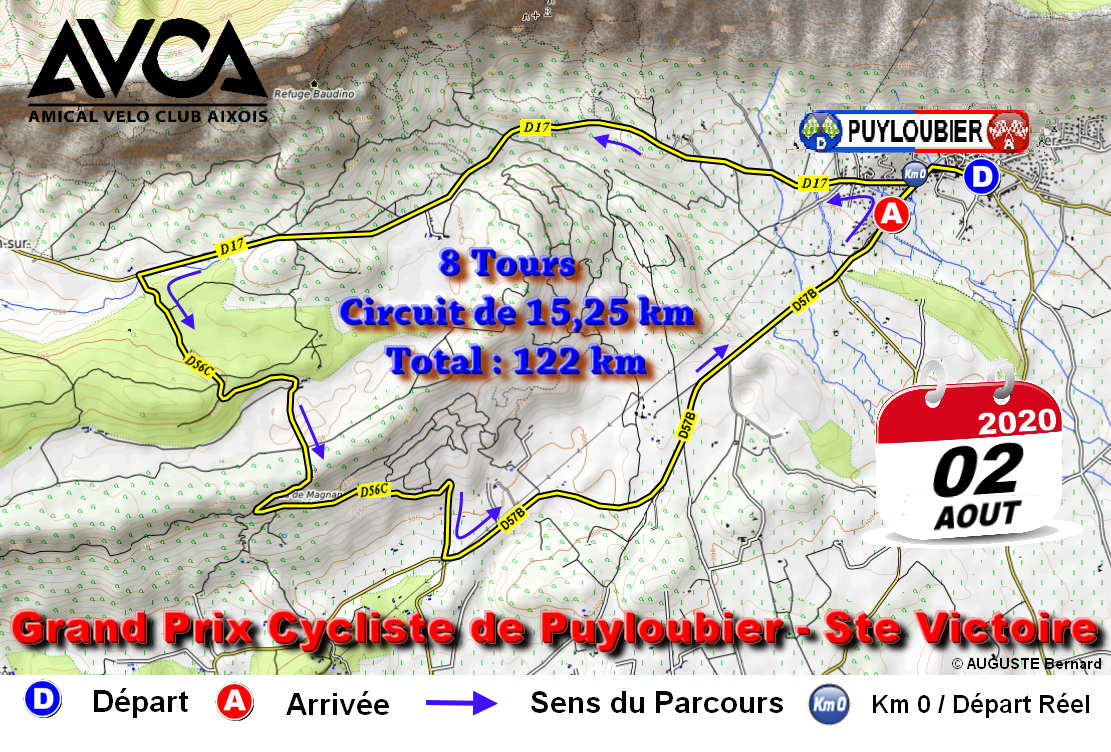 _____  Le PROFIL  ______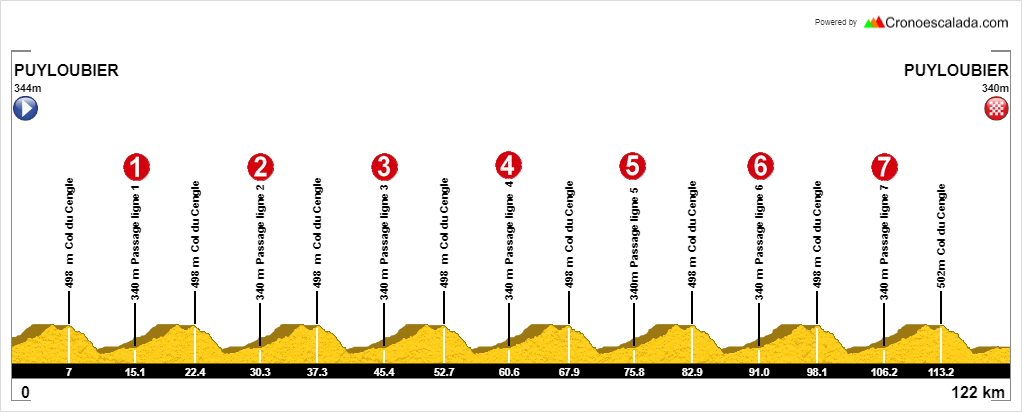                                                  Profil Général 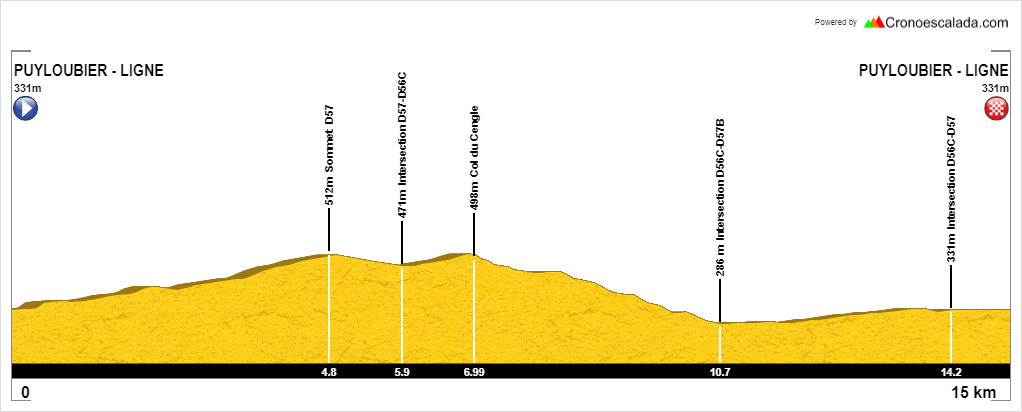                                                      Profil d'un Tour_____  HEURES DE PASSAGE   ______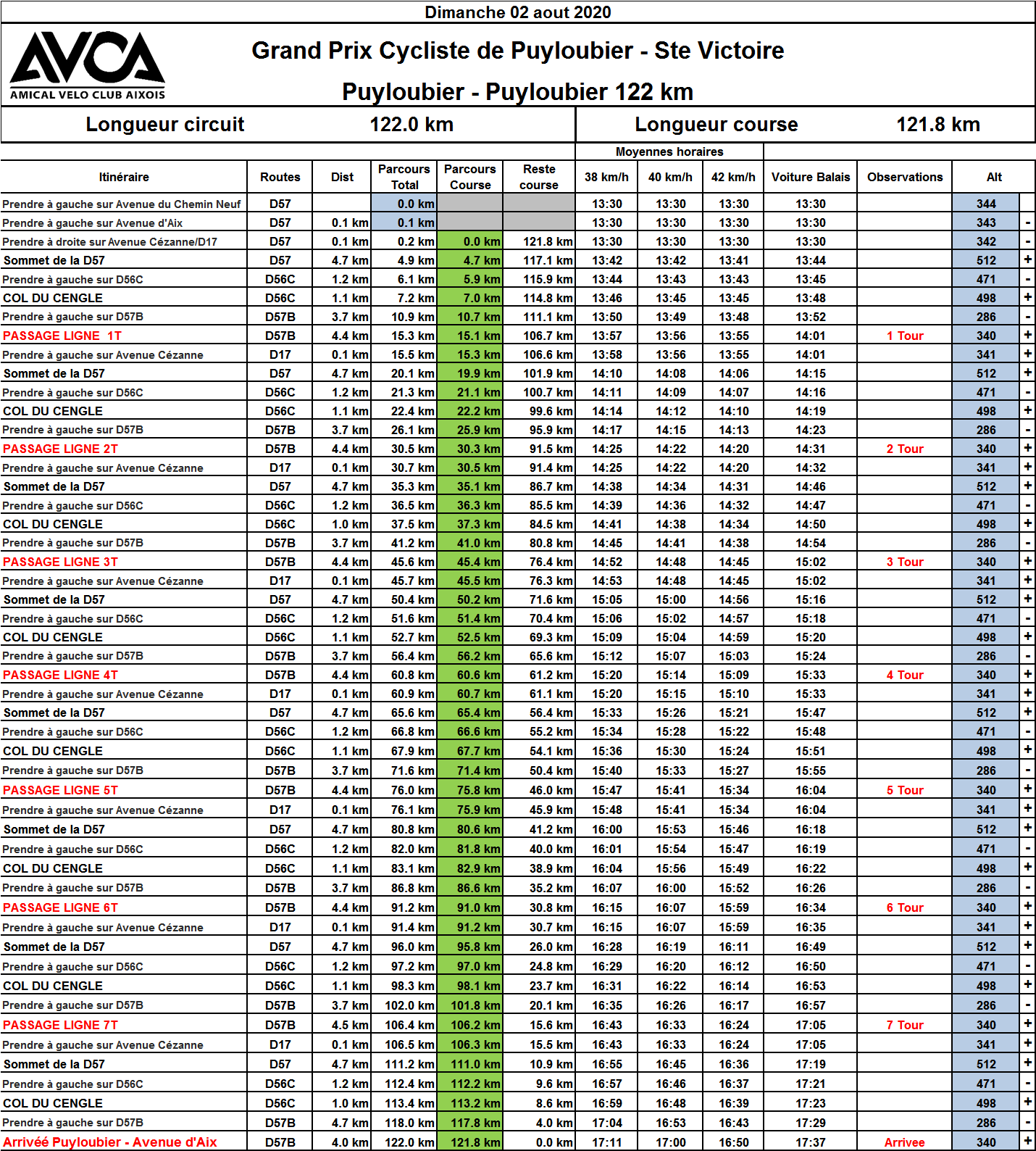 Arrivée prévue vers 17h00Attention : Les coureurs à plus de 10 minutes au passage sur la ligne sont mis hors course._____  GRILLE DE PRIX FFC  ______                                                                                                                                            Grille 610/20_____  PLAN DEPART / ARRIVEE  ______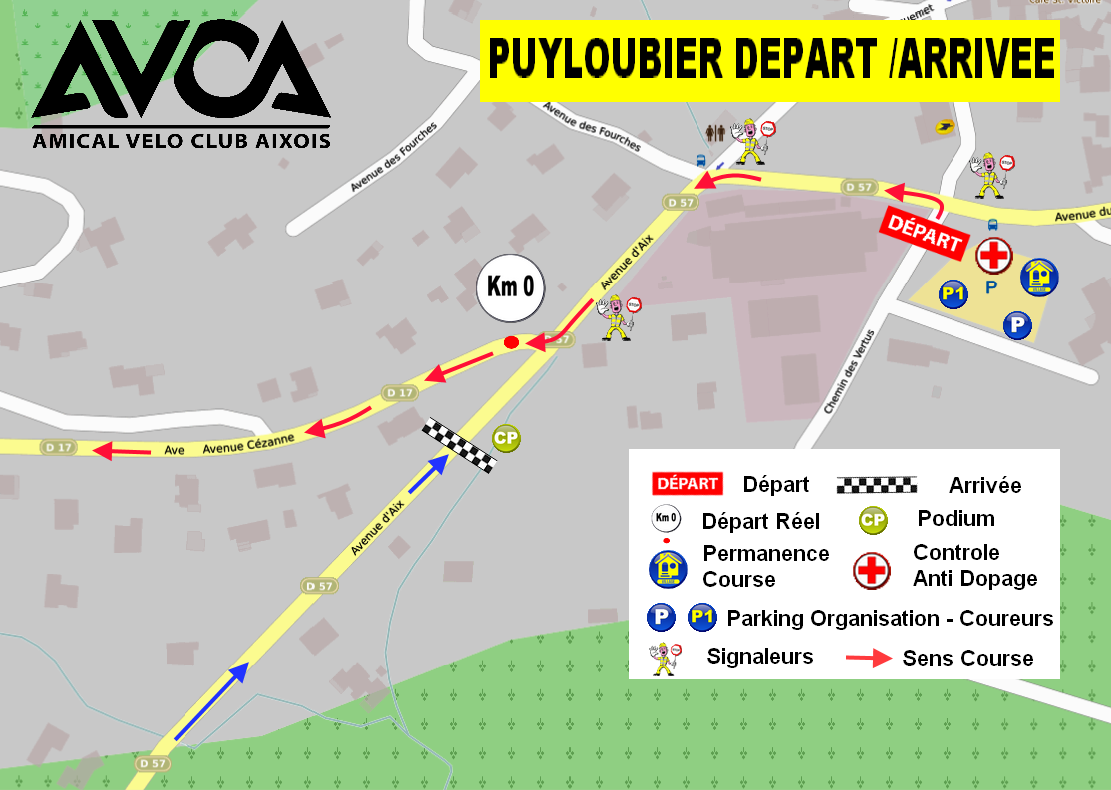 _____  LlEUX ET POINT DE RENDEZ VOUS  ______Permanence, dossards, signatures, Permanence le dimanche 02/08/2020 à 12h00Salle des Fêtes de Puyloubier Chemin des VertusRéunion des Directeurs Sportifs (Jean Michel Bougouin – Patrick Chiaroni)À 12h30Salle des Fêtes de Puyloubier - Chemin des VertusParking Coureurs Salle des Fêtes de Puyloubier - Chemin des VertusRéunion des pilotes motos et voitures (Jean Louis Catelas – David Soucasse) À partir de 12h15Départ fictif (Frédéric Guiniéri) À 13h30Chemin des VertusArrivée Vers 17h00Arrivée Avenue d’Aix avant le carrefour D57b -D17Contrôle médical Salle des Fêtes de Puyloubier Chemin des VertusProtocoleLes 3 premiers, le 1er des 2ème cat, le 1er des 3ème cat, le 1er junior. Place derrière le podium d’arrivée après l’arrivée des derniers coureurs. _____  SECURITE COURSE  ______Signaleurs Comités Communal des Feux et ForêtsLa réserve civile de sécurité de PeynierLes signaleurs du sportAVCMM Bénévoles de l’AVCAix Signaleur motos Motards du SportMotards AVCAix Ambulance Croix Rouge Française 	Radio course, dépannage neutreVITTA AssistanceAmical Vélo Club AixoisVéhicule d'ouverture et Information sécurité S2C - AUGUSTE BernardAVCAix En cas d’accident, établissements hospitaliers les plus proches Centre Hospitalier d’Aix en ProvenceAvenue des Tamaris13100 Aix en Provence04 42 33 55 00Hôpital Privé de Provence235 rue Nicolas de Staël13080 Aix-en-Provence04 42 33 17 01_____  NUMEROS UTILES   ___________  CLUB ORGANISATEUR   ______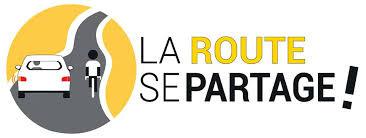 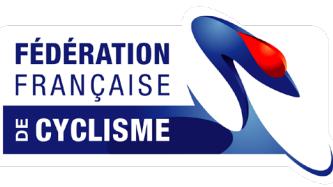 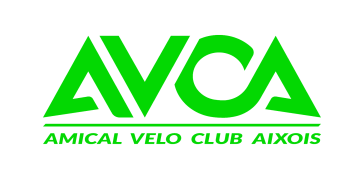 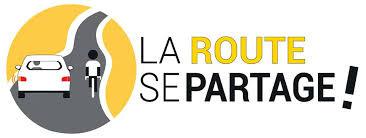 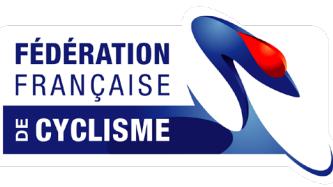 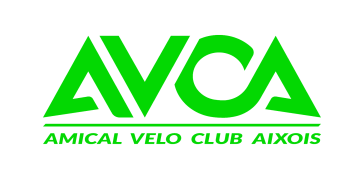 PlaceMontantPlaceMontantPlaceMontantPlaceMontant112264311111682917341291773738271391874619181491965491012158206